                                                                                      КЛЕЩИ                     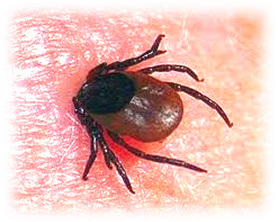 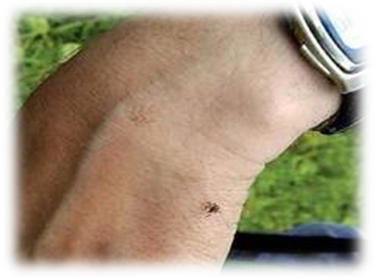 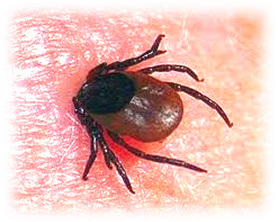 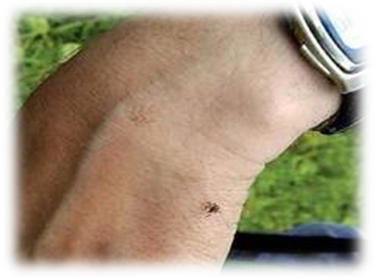                                                     являются хранителями и                                                      переносчиками многих                                                                 болезней                                                   Самой распространенной клещевой                                                                     инфекцией  является болезнь                                                         ЛАЙМ  БОРРЕЛИОЗА и менее                                                                   распространенной, но тяжелой -                                                                                  КЛЕЩЕВОЙ ЭНЦЕФАЛИТ.                                                                 Относительно недавно  (в 2011)  в клещах                                                                  был выявлен возбудитель гранулоцитарного                                                                       анаплазмоза человека и                                                                                                моноцитарного  эрлихиоза.                                                                      Один клещ может быть переносчиком                                                                      одновременно нескольких  возбудителей                                                                       инфекций, и этот факт является не                                                                       исключением, а нормой. Зараженность                                                                       клещей возбудителями                                                                      вышеперечисленных инфекций в                                                                      Беларуси может достигать 50%, при этом                                                                      на долю возбудителей микст-инфекций                                                                       (одновременно несколько инфекций в                                                                       одном клеще)  может приходиться до 36%Как можно заразиться клещевыми инфекциями:Инфицирование людей происходит при укусе зараженными клещами: во время работы в лесу, при сборе грибов и ягод, неорганизованном отдыхе, в туристических походах, заносе клещей в жилище вместе с букетами лесных цветов, на одежде или с домашними животными, на дачных участках во время сезонных работ. В случае заболевания человека клещевым энцефалитом, заражение также может произойти    при раздавливании клеща, в момент его снятия и при употреблении в пищу  сырого козьего  молока  (продуктов из него), особенно в весенне-летний период.Больше всего клещей обитает в умеренно затененных и увлажненных лиственных и смешанных лесах, в молодых зарослях осинника, на вырубках, в малинниках, вдоль троп, дорог, там, где пасется скот. Они живут только в лесной подстилке, образованной опавшими листьями и травой. Обязательно соблюдайте все меры предосторожности, уделяя особое внимание индивидуальной защите.            Меры защиты от клещей: выбирайте для отдыха чистые солнечные поляны;одежда должна максимально закрывать кожные покровы – брюки и куртка (комбинезон) с резинками вокруг щиколоток и запястий, плотно прилегающий капюшон, резиновые сапоги; волосы заправить под косынку или головной убор;каждые 2 часа пребывания в лесу проводите само- и взаимоосмотры, обращая внимание на швы, карманы, складки одежды;используйте отпугивающие средства (репелленты), которые можно купить в аптеках или магазинах;не приносите домой лесные цветы;по возвращении из лесного массива тщательно осматривайте домашних животных;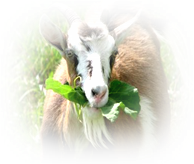 козье молоко употребляйте  только в кипяченом виде (вирус клещевого энцефалита погибает за 2 минуты кипячения); для снижения численности клещей обеспечивайте благоустройство своих дачных участков, дворовых территорий (удаление валежника, вырубка ненужных кустарников, скашивание травы), уничтожайте мышевидных грызунов. В целях профилактики клещевых инфекций  жителям частных домовладений, дачных участков, агроусадеб рекомендуется проводить акарицидную обработку;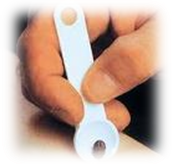 даже если ВЫ самостоятельно удалили клеща (с помощью петли крепкой нити или пинцетом, аккуратно захватив головку клеща ближе к хоботку, поворачивая против часовой стрелки выкручивая его, или  с помощью ручки Лассо) и обработали место укуса спиртовым раствором, а руки вымыли с мылом, нельзя откладывать обращение к врачу.    Внимание! При обнаружении присосавшегося клеща незамедлительно обратитесь ЗА МЕДИЦИНСКОЙ ПОМОЩЬЮ для  получения экстренного профилактического лечения и установления медицинского наблюдения. ЭКСТРЕННАЯ ХИМИОПРОФИЛАКТИКА КЛЕЩЕВЫХ ИНФЕКЦИЙ ДОЛЖНА НАЧИНАТЬСЯ НЕ ПОЗДНЕЕ 72  ЧАСОВ ПОСЛЕ УКУСАИССЛЕДОВАНИЕ КЛЕЩЕЙ     Удаленного клеща, при желании, можно исследовать в Брестском областном центре гигиены, эпидемиологии и общественного здоровья. На платной основе проводится исследование на наличие возбудителей клещевого энцефалита, болезни Лайма, гранулоцитарного анаплазмоза, моноцитарного эрлихиоза методом ПЦР.   Стоимость данной услуги для граждан Республики Беларусь  составляет - 36,67 рублей (при предоставлении паспорта).   Прием клещей и выдача результатов осуществляется в лаборатории Брестского областного ЦГЭиОЗ (по адресу:  г.Брест, пл.Свободы,9, 1этаж, кабинет 2):  - понедельник - пятница с 8.30 до 12.30 и с 14.00 до 16.00;-  суббота с 8.30 до 12.30.-  Выходной – воскресенье и праздничные дни.    Для проведения лабораторных исследований клеща необходимо предоставить материал (клеща, снятого с пострадавшего), паспорт, заполнить заявление (договор), документы, подтверждающие льготу.   При получении результата – документ, подтверждающий оплату.Оплата через отделение банка:BY49 АКВВ 3632 0000 0023 9100 0000 Банк:Ф-л 100 БОУ ОАО "АСБ Беларусбанк" г.Брест код АКВВВY2Х УНП 200050587Указывается:- оплата за ПЦР – ФИООплата в ЕРИП по коду услуги: код услуги: 1712912 › №договора › ФИО, суммаПуть оплаты по ЕРИП:Соц. обслуживание, здравоохранение → здравоохранение → санитарно-профилактические центры → Брест→Брестский областной ЦГЭиОЗ → мед.услуги→№ договора→ФИО, суммаДля получения результата исследования необходимо предоставить подтверждение оплаты.Выдача результатов с 16:00 до 17:00 Контактный тел. 8(0162)53-25-17  Отдельным категориям граждан проводятся лабораторные исследования клеща на Лайм боррелиоз методом РНИФ (контактный телефон 8033 648 18 00):со скидкой 30%: инвалидам I и II групп; детям в возрасте до 15 лет (при предоставлении документа, подтверждающего возраст); беременным женщинам; инвалидам, участникам Великой Отечественной войны, боевых действий на территории других государств, граждан, пострадавших от катастрофы на Чернобыльской АЭС, других радиационных аварий (при предоставлении документа, подтверждающего право на льготное получение услуг (копия удостоверения участника ВОВ, инвалида и т.д.).   Стоимость исследования на наличие возбудителей  Лайм-боррелиоза для граждан Республики Беларусь с учетом 30% скидки составляет – 11,60 рублей.По области прием клещей для исследования на Лайм-боррелиоз проводятся:     Пружанский районный ЦГиЭ данные исследования не проводит. Пациентам может быть предложено несколько вариантов на выбор:доставка клеща самостоятельно в ЦГЭ, который осуществляет исследование клещей;2. пациент самостоятельно отправляет клеща экспресс - почтой с заявлением на  исследование, документами, подтверждающими право на льготу, и  чеком об оплате на расчетный счет данной организации, которая будет проводить исследование; 3. территориальным ЦГЭ организуется доставка клеща в лабораторию, где будет проводиться исследование, транспортом ЦРБ или ЦГЭ, с заявлением на исследование, документами, подтверждающими право на льготу, и  чеком об оплате на расчетный счет данной организации, которая будет проводить исследование; При этом пациент будет проинформирован территориальным ЦГЭ о предполагаемой дате доставки, ориентировочных сроках проведения исследования клеща.Внимание!Нужно помнить, что лицам из профессиональных групп риска рекомендуется проводить вакцинопрофилактику клещевого энцефалита в предсезонный период. Профилактическая прививка (вакцина Энцевир РФ) – это защита организма от инфекционных заболеваний, в том числе от заболевания клещевым энцефалитом. Вакцина стимулирует выработку иммунитета против клещевого энцефалита. Прививки проводятся лицам с 18 лет и старше. Вакцинация проводится до начала активности клещей. Первую и вторую прививку предпочтительно проводить в зимние  месяцы с интервалом 1-7 месяцев. Ревакцинация проводится через год после законченной вакцинации и в последующем каждые 3 года. Посещение природного очага допускается не ранее чем через 2 недели после прививки.Территория ЦГЭАдрес, кабинетВремя приема клещей,обеденный перерывКонтактный телефон1.Барановичский зонЦГиЭг.Барановичи, ул.50 лет ВЛКСМ, 9, кабинет №14Понедельник-пятницас 8.00 до 16.30(обеденный перерыв с 13.00 до 14.00)Суббота: с 9.00 до 15.00(в кааб.№14 или приемная главного врача)Выходной: воскресенье, праздничные дни.8 (0163) 41 78 622.Кобринский зонЦГиЭг.Кобрин, пл.Свободы,7«одно окно»Понедельник-пятницас 8.00 до 17.00(обеденный перерыв с 13.00 до 14.00)Суббота: с 8.00 до 15.00Выходной: воскресенье, праздничные дни.8 (01642) 5 02 233.Пинский зонЦГиЭг.Пинск, ул.Кустарная,21, кабинет№1Понедельник-пятницас 8.00 до 16.00(обеденный перерыв с 13.00 до 14.00)Суббота: с 8.00 до 13.00(лабораторный корпус)Выходной: воскресенье, праздничные дни.8 (0165) 62 79 69